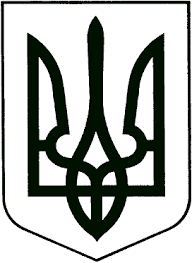 ЗВЯГЕЛЬСЬКА МІСЬКА РАДАРІШЕННЯтридцять сьома сесія						        восьмого скликання_____________			                                                                    № _____Про      нагородження       відзнакою Звягельської міської територіальної громади орден „Звягельська доблесть“           Керуючись статтею 25 Закону України „Про місцеве самоврядування в Україні“, враховуючи рішення міської ради від 20.10.2022 № 652 „Про встановлення відзнаки Звягельської міської територіальної громади „Звягельська доблесть“, враховуючи рішення комісії з питань нагородження відзнаками Звягельської міської територіальної громади (протокол № 2            від 01.08.2023),  міська радаВИРІШИЛА:       1. За виявлені мужність і відвагу при захисті Вітчизни, державного суверенітету та територіальної цілісності України нагородити відзнакою Звягельської міської територіальної громади орден „Звягельська доблесть:      1.1. БОБРА Сергія Леонідовича – солдата.      1.2. ТРЕГУБЕНКА Дмитра Олексійовича – солдата.      1.3. ДЕРКАЧА Василя Руслановича – старшого солдата.      1.4. БОРИСЮКА Вадима Руслановича – солдата.      1.5. ЦИФРУ Дмитра Євгеновича – майстра-сержанта.      1.6. ТКАЧУКА Валерія Петровича – підполковника,.      1.7. ШПІНЬ Олександра Леонідовича – старшого сержанта.      1.8. СЕМЕНЦЯ Івана Вікторовича – старшого солдата.      1.9. ПАРФЕНЮКА Іллю Сергійовича – старшого солдата.      1.10. ГЕРАСИМЧУКА Андрія Миколайовича – головного сержанта.      1.11. ЛОЗОВЕНКА Андрія Федоровича – майстра-сержанта.      1.12. ЛЕТУШЕВА Миколу Федоровича – старшого лейтенанта юстиції.      1.13. ТИХОНЬКА Владислава Олександровича – головного сержанта.      1.14. ЛИТВИНЧУКА Мирослава Васильовича – молодшого сержанта.      1.15. ЧАПЕЛЬСЬКОГО Юрія Миколайовича – старшого солдата.      1.16. ЛОПАТЮКА Анатолія Васильовича – капітана.      1.17. МИХАЙЛЕНКО Тетяну Анатоліївну – капітана.      1.18. НІКОНЕНКА Сергія Миколайовича – капітана.      1.19. ТКАЧЕНКА Олега Івановича – старшого сержанта.      1.20. ЧЕРНОЛУЦЬКОГО Ігоря Михайловича – штаб-сержанта.      1.21. ХОМЕНКА Максима Руслановича – солдата.      1.22. ЖУКА Сергія Олександровича – солдата.      1.23. ГУЗЕНКА Максима Петровича – старшого солдата.      1.24. АЛІКІНА Олександра Миколайовича – рядового.      1.25. ДАНІЛІНУ Аллу Вікторівну – старшого солдата.      1.26. КОВАЛЬКОВСЬКОГО Євгенія Володимировича – старшого солдата.      1.27. ОМЕЛЯНЧУКА Сергія Сергійовича – молодшого сержанта.      1.28. ШУГАЙ Миколу Петровича – старшого солдата.      1.29. БОНДАРУКА Андрія Дем’яновича – солдата.      1.30. КУРКАЧА Олександра Анатолійовича – старшого солдата.      2. Начальнику відділу кадрів міської ради Колесник Ж.О. забезпечити оформлення  орденської книжки та урочисте вручення нагороди.      3. Контроль за виконанням цього рішення покласти на секретаря міської ради Гвозденко О.В. та керуючого справами виконавчого комітету міської ради Долю О.П.Міський голова							       Микола БОРОВЕЦЬ